      КАРАР                                                                                                       РЕШЕНИЕ«25» декабрь 2018 йыл                                № 124                            «25» декабря 2018 года Об утверждении перечня  муниципального имущества сельского поселения Мерясовский сельсовет муниципального района Баймакский район Республики Башкортостан в целях предоставления во владение и (или) в пользование на долгосрочной основе субъектам малого и среднего предпринимательства и организациям образующим инфраструктуру поддержки субъектов малого и среднего предпринимательстваВ целях реализации Федерального закона от 24.07.2007 № 209-ФЗ «О развитии малого и среднего предпринимательства в Российской Федерации», в соответствии с Постановлением Правительства Российской Федерации от 21.08.2010 г. № 645 «Об имущественной поддержке субъектов малого и среднего предпринимательства при предоставлении федерального имущества», Постановлением Правительства Республики Башкортостан от 09.12.2008 г. № 437 «О Порядке формирования, ведения, обязательного опубликования перечня государственного имущества Республики Башкортостан в целях предоставления во владение и (или) на долгосрочной основе субъектам малого и среднего предпринимательства и организациям, образующим инфраструктуру поддержки субъектов малого и среднего предпринимательства» Совет  сельского поселения Мерясовский сельсовет муниципального района Баймакский район Республики БашкортостанРЕШИЛ:1. Утвердить прилагаемый перечень  муниципального имущества сельского поселения Мерясовский сельсовет муниципального района Баймакский район Республики Башкортостан в целях предоставления во владение и (или) в пользование на долгосрочной основе субъектам малого и среднего предпринимательства и организациям образующим инфраструктуру поддержки субъектов малого и среднего предпринимательства. (Приложение №1)2. Разместить настоящее решение на официальном сайте сельского поселения                               Мерясовский сельсовет муниципального района Баймакский район Республики Башкортостан в сети Интернет.         3.  Контроль за исполнением настоящего решения  возложить на постоянную комиссию по бюджету, налогам, вопросам муниципальной собственности, социально-гуманитарным вопросам, развитию предпринимательства, земельным вопросам, благоустройству и экологии.Глава сельского поселенияМерясовский  сельсоветмуниципального районаБаймакский районРеспублики Башкортостан                                                             Т.М.Хафизова                                           Приложение №1       к решению Совета сельского поселения       Мерясовский сельсовет муниципального района       Баймакский район Республики Башкортостан                                                                                         №124 от «25» декабря 2018г.Переченьмуниципального имущества для предоставления в долгосрочное владение и пользование субъектам малого и среднего предпринимательства БАШКОРТОСТАН РЕСПУБЛИКАhЫ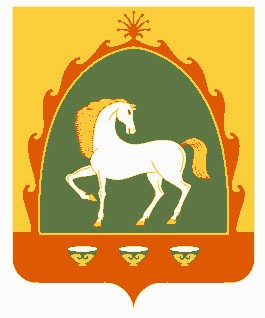 БАЙМАК РАЙОНЫМУНИЦИПАЛЬ РАЙОНЫНЫНМЕР»( АУЫЛ СОВЕТЫАУЫЛ БИЛ»М»hЕСОВЕТЫ453660, Баймак  районы, Мерәҫ ауылы,А.Игебаев урамы, 1Тел. 8 (34751) 4-28-44РЕСПУБЛИКА БАШКОРТОСТАНСОВЕТСЕЛЬСКОГО ПОСЕЛЕНИЯМЕРЯСОВСКИЙ СЕЛЬСОВЕТМУНИЦИПАЛЬНОГО РАЙОНАБАЙМАКСКИЙ РАЙОН453660, Баймакский  район, с.Мерясово, ул.А.Игибаева, 1Тел. 8 (34751 ) 4-28-44Месторасположение объектов (юридический адрес)Наименование объектов кадастровый номерплощадь, кв.м.РБ, с.Мерясово, ул.З.Валиди,2Нежилое здание02:06:180601:108114,8РБ, Баймакский район, установлено относительно ориентира. Ориентир населенный пункт. Участок примерно находится в 4020 м от ориентира по направлению на северо-запад  от с.Мерясово,Нежилое здание02:06:180102:166746,7РБ, Баймакский район, установлено относительно ориентира. Ориентир населенный пункт. Участок примерно находится в 4000 м от ориентира по направлению на северо-запад  от с.Мерясово,Нежилое здание02:06:180102:167130,9РБ, Баймакский район, установлено относительно ориентира. Ориентир населенный пункт. Участок примерно находится в 4010 м от ориентира по направлению на северо-запад  от с.Мерясово,Нежилое здание02:06:180102:168156,2РБ, с.Мерясово, ул.А.Игибаева ,1Нежилое здание02:06:180701:474308,9РБ, с.Мерясово, ул.З.Валиди,2Нежилое здание02:06:180601:107508РБ, Баймакский район, установлено относительно ориентира. Ориентир населенный пункт. Участок примерно находится в 4000 м от ориентира по направлению на северо-запад с.Мерясово,Нежилое здание02:06:180102:165681,8РБ, с.Мерясово, ул.З.Валиди,2Нежилое здание02:06:180601:1011959,7РБ, с.Мерясово, ул.З.Валиди,2Нежилое здание02:06:180601:102528,1РБ, с.Мерясово, ул.З.Валиди,2Нежилое здание02:06:180601:104540,1РБ, с.Мерясово, ул.З.Валиди,2Нежилое здание02:06:180601:105370,2РБ, с.Мерясово, ул.З.Валиди,2Нежилое здание02:06:180601:98122,8РБ, с.Мерясово, ул.З.Валиди,2Нежилое здание02:06:180601:9995,6РБ, с.Мерясово, ул.М.Гафури,64аНежилое здание02:06:180602:17321,8РБ, с.Мерясово, ул.М.Гафури,64аНежилое здание02:06:180602:18562РБ, с.Мерясово, ул.М.Гафури,64аНежилое здание02:06:180602:19731,5РБ, с.Мерясово, ул.М.Гафури,64аНежилое здание02:06:180602:2074,7РБ, с.Мерясово, ул.З.Валиди,2нежило е здание02:06:180601:106790РБ, с.Мерясово, ул.З.Валиди,2нежило е здание02:06:180601:1031862,2РБ, с.Мерясово, ул.З.Валиди,2нежило е здание02:06:180601:1001072